Activity 6.1a Visual Design Principles and Elements Matrix        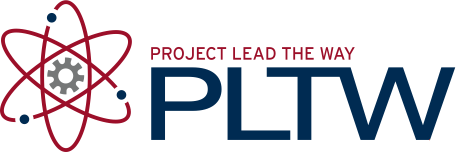 Name: ________________________________________                    Product:  ____________________________________		Elements of Design		Elements of Design		Elements of Design		Elements of Design		Elements of Design		Elements of Design		Elements of Design		Elements of DesignPointLineColorValueShapeFormSpaceTextureDescription of Use of Element of DesignPrinciples of  DesignBalancePrinciples of  DesignEmphasisPrinciples of  DesignContrastPrinciples of  DesignRhythmPrinciples of  DesignProportionPrinciples of  DesignUnityPrinciples of  DesignEconomy